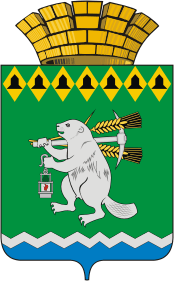 Администрация Артемовского городского округа ПОСТАНОВЛЕНИЕот												№ О внесении изменений в постановление Администрации Артемовского городского округа от 05.02.2016 № 141-ПА «Об утверждении Положения о представлении гражданами, претендующими на замещение должностей муниципальной службы в органах местного самоуправления Артемовского городского округа, сведений о своих доходах, об имуществе и обязательствах имущественного характера, а также о доходах, об имуществе и обязательствах имущественного характера своих супруги (супруга) и несовершеннолетних детей и муниципальными служащими, замещающими должности муниципальной службы в органах местного самоуправления Артемовского городского округа, сведений о своих доходах, расходах, об имуществе и обязательствах имущественного характера, а также о доходах, расходах, об имуществе и обязательствах имущественного характера своих супруги (супруга) и несовершеннолетних детей»В целях приведения муниципального правового акта в соответствие с законодательством Российской Федерации и Свердловской области, в соответствии с Федеральным законом от 25 декабря 2008 года № 273-ФЗ «О противодействии коррупции», Указом Губернатора Свердловской области от 15.12.2020 № 700-УГ «О некоторых вопросах организации представления и приема сведений о доходах, расходах, об имуществе и обязательствах имущественного характера», принимая во внимание экспертное заключение Государственно-правового Департамента Губернатора Свердловской области и Правительства Свердловской области, руководствуясь статьей 31 Устава Артемовского городского округа, ПОСТАНОВЛЯЮ:1. Преамбулу постановления Администрации Артемовского городского округа от 05.02.2016 № 141-ПА «Об утверждении Положения о представлении гражданами, претендующими на замещение должностей муниципальной службы в органах местного самоуправления Артемовского городского округа, сведений о своих доходах, об имуществе и обязательствах имущественного характера, а также о доходах, об имуществе и обязательствах имущественного характера своих супруги (супруга) и несовершеннолетних детей и муниципальными служащими, замещающими должности муниципальной службы в органах местного самоуправления Артемовского городского округа, сведений о своих доходах, расходах, об имуществе и обязательствах имущественного характера, а также о доходах, расходах, об имуществе и обязательствах имущественного характера своих супруги (супруга) и несовершеннолетних детей» с изменениями, внесенными постановлениями Администрации Артемовского городского округа от 30.06.2016 № 740-ПА, от 31.01.2019 № 88-ПА, от 03.07.2020 № 647-ПА, изложить в следующей редакции:«В соответствии со статьей 8 Федерального закона от 25 декабря 2008 года № 273-ФЗ «О противодействии коррупции», Федеральным законом от 3 декабря 2012 года № 230-ФЗ «О контроле за соответствием расходов лиц, замещающих государственные должности, и иных лиц их доходам», Указом Президента Российской Федерации от 23 июня 2014 года № 460 «Об утверждении формы справки о доходах, расходах, об имуществе и обязательствах имущественного характера и внесении изменений в некоторые акты Президента Российской Федерации», Законом Свердловской области от 20 февраля 2009 года № 2-ОЗ «О противодействии коррупции в Свердловской области», Указом Губернатора Свердловской области от 15.12.2020 № 700-УГ «О некоторых вопросах организации представления и приема сведений о доходах, расходах. Об имуществе и обязательствах имущественного характера», Указом Губернатора Свердловской области от 19.01.2021 № 10-УГ «О некоторых вопросах организации проверки достоверности и полноты сведений о доходах, об имуществе и обязательствах имущественного характера, соблюдения ограничений и требований к служебному поведению», руководствуясь статьей 31 Устава Артемовского городского округа,».2. Внести в Положение о представлении гражданами, претендующими на замещение должностей муниципальной службы в органах местного самоуправления Артемовского городского округа, и муниципальными служащими, замещающими должности муниципальной службы в органах местного самоуправления Артемовского городского округа, сведений о доходах, об имуществе и обязательствах имущественного характера, утвержденное постановлением Администрации Артемовского городского округа от 05.02.2016 № 141-ПА «Об утверждении Положения о представлении гражданами, претендующими на замещение должностей муниципальной службы в органах местного самоуправления Артемовского городского округа, сведений о своих доходах, об имуществе и обязательствах имущественного характера, а также о доходах, об имуществе и обязательствах имущественного характера своих супруги (супруга) и несовершеннолетних детей и муниципальными служащими, замещающими должности муниципальной службы в органах местного самоуправления Артемовского городского округа, сведений о своих доходах, расходах, об имуществе и обязательствах имущественного характера, а также о доходах, расходах, об имуществе и обязательствах имущественного характера своих супруги (супруга) и несовершеннолетних детей», с изменениями, внесенными постановлениями Администрации Артемовского городского округа от 30.06.2016 № 740-ПА, от 31.01.2019 № 88-ПА, от 03.07.2020 № 647-ПА (далее - Положение), следующие изменения:1) наименование изложить в следующей редакции:«Положение о представлении гражданами, претендующими на замещение должностей муниципальной службы в органах местного самоуправления Артемовского городского округа, сведений о своих доходах, об имуществе и обязательствах имущественного характера, а также о доходах, об имуществе и обязательствах имущественного характера своих супруги (супруга) и несовершеннолетних детей и муниципальными служащими, замещающими должности муниципальной службы в органах местного самоуправления Артемовского городского округа, сведений о своих доходах, расходах, об имуществе и обязательствах имущественного характера, а также о доходах, расходах, об имуществе и обязательствах имущественного характера своих супруги (супруга) и несовершеннолетних детей»;2) пункт 1 изложить в следующей редакции: «1. Настоящее Положение определяет порядок представления гражданами, претендующими на замещение должностей муниципальной службы в органах местного самоуправления Артемовского городского округа (далее – гражданин), сведений о своих доходах, об имуществе и обязательствах имущественного характера, а также о доходах, об имуществе и обязательствах имущественного характера своих супруги (супруга) и несовершеннолетних детей (далее – сведения о доходах, об имуществе и обязательствах имущественного характера) и муниципальными служащими, замещающими должности муниципальной службы в органах местного самоуправления Артемовского городского округа (далее – муниципальный служащий), сведений о своих доходах, расходах, об имуществе и обязательствах имущественного характера, а также о доходах, расходах, об имуществе и обязательствах имущественного характера своих супруги (супруга) и несовершеннолетних детей (далее – сведения о доходах, расходах, об имуществе и обязательствах имущественного характера).В целях настоящего Положения к органам местного самоуправления Артемовского городского округа относятся: Администрация Артемовского городского округа; Управление образования Артемовского городского округа.»;3) в абзаце первом пункта 2 слова «Перечень должностей муниципальной службы, при замещении которых муниципальные служащие Артемовского городского округа обязаны представлять сведения о своих доходах, расходах, об имуществе и обязательствах имущественного характера, а также о доходах, расходах, об имуществе и обязательствах имущественного характера своих супруги (супруга) и несовершеннолетних детей» заменить словами «Перечень должностей муниципальной службы в органах местного самоуправления Артемовского городского округа, при назначении на которые граждане обязаны представлять сведения о своих доходах, об имуществе и обязательствах имущественного характера, а также сведения о доходах, об имуществе и обязательствах имущественного характера своих супруги (супруга) и несовершеннолетних детей, и при замещении которых муниципальные служащие обязаны представлять сведения о своих доходах, расходах, об имуществе и обязательствах имущественного характера, а также сведения о доходах, расходах, об имуществе и обязательствах имущественного характера своих супруги (супруга) и несовершеннолетних детей»;2) пункт 3 изложить в следующей редакции:«3. Сведения о доходах, об имуществе и обязательствах имущественного характера и сведения о расходах представляются по форме справки, утвержденной Указом Президента Российской Федерации от 23 июня 2014 года № 460 «Об утверждении формы справки о доходах, расходах, об имуществе и обязательствах имущественного характера и внесении изменений в некоторые акты Президента Российской Федерации», заполняемой с использованием специального программного обеспечения «Справки БК», размещенного на официальном сайте федеральной государственной информационной системы в области государственной службы в информационно-телекоммуникационной сети «Интернет».»;3) подпункт 3 пункта 5 изложить в следующей редакции:«3) сведения о расходах в случае, установленном в части 1 статьи 3 Федерального закона от 3 декабря 2012 года № 230-ФЗ «О контроле за соответствием расходов лиц, замещающих государственные должности, и иных лиц их доходам».»;4) дополнить пунктом 7.1 следующего содержания:«7.1. Граждане представляют сведения о доходах, об имуществе и обязательствах имущественного характера, а муниципальные служащие представляют сведения о доходах, расходах, об имуществе и обязательствах имущественного характера на бумажном носителе, а также файл с электронным образом указанных сведений, созданный с использованием программного обеспечения «Справки БК» в формате .XSB на внешнем носителе электронной информации (компакт-диск (CD, DVD), флеш-накопитель USB или внешний жесткий диск).»;5) абзац второй пункта 11 изложить в следующей редакции:«В случае если гражданин, представивший сведения о доходах, об имуществе и обязательствах имущественного характера не был назначен на должность муниципальной службы, представленные им справки о своих доходах, об имуществе и обязательствах имущественного характера, а также справки о доходах, об имуществе и обязательствах имущественного характера своих супруги (супруга) и несовершеннолетних детей возвращаются указанному лицу по его письменному заявлению вместе с другими документами, а в случае если такие документы возвращены не были, они подлежат уничтожению по истечении трех лет со дня их представления. Документы, представленные в электронном виде, хранятся в течение трех лет, после чего подлежат удалению.».3. Руководителям отраслевых (функциональных, территориальных) органов Администрации Артемовского городского округа, органов местного самоуправления Артемовского городского округа ознакомить муниципальных служащих, замещающих должности муниципальной службы в соответствующем отраслевом (функциональном, территориальном) органе Администрации Артемовского городского округа, органе местного самоуправления Артемовского городского округа, с настоящим постановлением под подпись.4. Главному специалисту отдела организации и обеспечения деятельности Администрации Артемовского городского округа Масловой Г.В. ознакомить муниципальных служащих, замещающих должности муниципальной службы в Администрации Артемовского городского округа, руководителей отраслевых (функциональных, территориальных) органов Администрации Артемовского городского округа, органов местного самоуправления Артемовского городского округа, представителем нанимателя (работодателем) которых является глава Артемовского городского округа, с настоящим постановлением под подпись.5. Постановление опубликовать в газете «Артемовский рабочий», разместить на Официальном портале правовой информации Артемовского городского округа (www.артемовский-право.рф) и официальном сайте Артемовского городского округа в информационно-телекоммуникационной сети «Интернет» (www.artemovsky66.ru).6. Контроль за исполнением постановления оставляю за собой.Глава Артемовского городского округа 		 		         К.М. ТрофимовСогласованиепроекта постановления Администрации Артемовского городского округа«О внесении изменений в постановление Администрации Артемовского городского округа от 05.02.2016 № 141-ПА«Об утверждении Положения о представлении гражданами, претендующими на замещение должностей муниципальной службы в органах местного самоуправления Артемовского городского округа, сведений о своих доходах, об имуществе и обязательствах имущественного характера, а также о доходах, об имуществе и обязательствах имущественного характера своих супруги (супруга) и несовершеннолетних детей и муниципальными служащими, замещающими должности муниципальной службы в органах местного самоуправления Артемовского городского округа, сведений о своих доходах, расходах, об имуществе и обязательствах имущественного характера, а также о доходах, расходах, об имуществе и обязательствах имущественного характера своих супруги (супруга) и несовершеннолетних детей»Постановление разослать:- главному специалисту отдела организации и обеспечения деятельности Администрации;- руководителям отраслевых (функциональных, территориальных) органов Администрации;- руководителям органов местного самоуправления Артемовского городского округа - согласно реестру рассылки.Исполнитель -  Маслова Г.В.телефон 5-93-07 доб.133ДолжностьФамилия и инициалыСроки и результаты согласованияСроки и результаты согласованияСроки и результаты согласованияДолжностьФамилия и инициалыДата поступления на согласованиеДата согласованияЗамечания и подписьуправляющий делами АдминистрацииКасаткина Ю.В.заведующий юридическим отделомПономарева Е.В.заведующий отделом организации и обеспечения деятельностиМальченко Д.П.